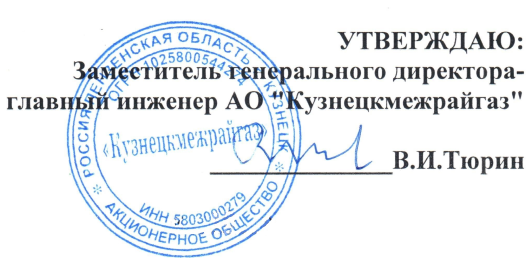                                       ГРАФИК                           «    12    »    апреля   2021 годатехнического обслуживания внутридомовых газопроводов, входящих в состав имущества общего пользования многоквартирных жилых домов в городе Кузнецке на август 2021 года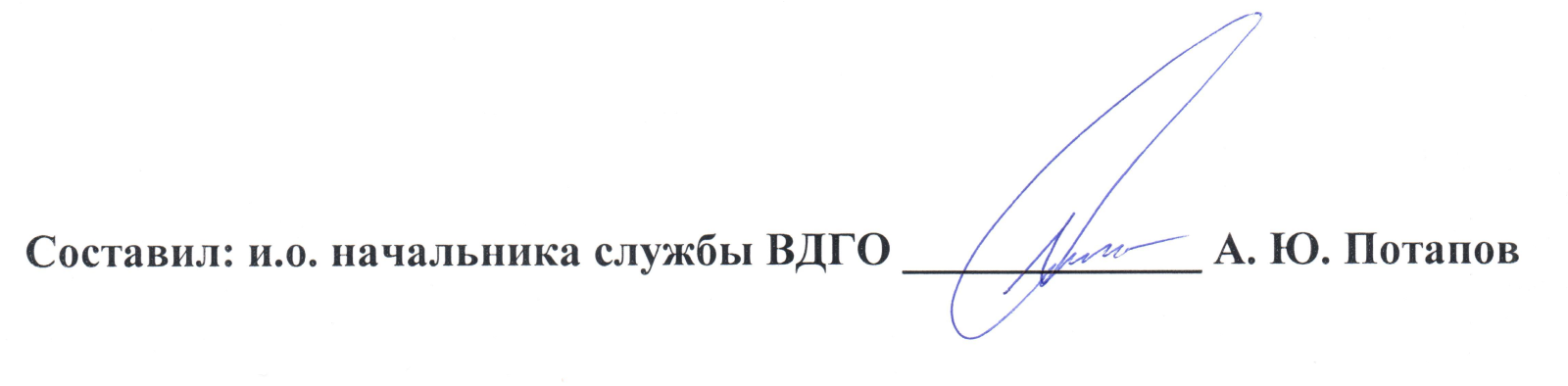 № п/пАдрес многоквартирного жилого домаДата и время выполнения работ 1231город Кузнецк, улица Красноармейская, дом №108б02.08.2021 года (с 900 до 1600)2город Кузнецк, улица Минская, дом №1603.08.2021 года (с 900 до 1600)04.08.2021 года (с 900 до 1600)3город Кузнецк, улица Пушкина, дом №205.08.2021 года (с 900 до 1600)4город Кузнецк, улица Саратовский проезд, дом №306.08.2021 года (с 900 до 1500)5город Кузнецк, улица Аптечный проезд, дом №109.08.2021 года (с 900 до 1600)6город Кузнецк, улица Белинского, дом №11809.08.2021 года (с 900 до 1600)7город Кузнецк, улица Московская, дом №67а09.08.2021 года (с 900 до 1600)8город Кузнецк, улица Калинина, дом №10509.08.2021 года (с 900 до 1600)9город Кузнецк, улица Первомайская, дом №2а10.08.2021 года (с 900 до 1600)10город Кузнецк, улица Первомайская, дом №910.08.2021 года (с 900 до 1600)11город Кузнецк, улица Первомайская, дом №1110.08.2021 года (с 900 до 1600)12город Кузнецк, улица Первомайская, дом №710.08.2021 года (с 900 до 1600)13город Кузнецк, улица Варшавская, дом №1в10.08.2021 года (с 900 до 1600)14город Кузнецк, улица Варшавская, дом №1г10.08.2021 года (с 900 до 1600)15город Кузнецк, улица Варшавская, дом №1д10.08.2021 года (с 900 до 1600)16город Кузнецк, улица Правды, дом №111.08.2021 года (с 900 до 1600)17город Кузнецк, улица Правды, дом №211.08.2021 года (с 900 до 1600)18город Кузнецк, улица Правды, дом №411.08.2021 года (с 900 до 1600)19город Кузнецк, улица Правды, дом №611.08.2021 года (с 900 до 1600)20город Кузнецк, улица Правды, дом №811.08.2021 года (с 900 до 1600)21город Кузнецк, улица Правды, дом №911.08.2021 года (с 900 до 1600)22город Кузнецк, улица Калинина, дом №22412.08.2021 года (с 900 до 1600)23город Кузнецк, улица Калинина, дом №22012.08.2021 года (с 900 до 1600)24город Кузнецк, улица Осипенко, дом №5712.08.2021 года (с 900 до 1600)25город Кузнецк, улица Осипенко, дом №4712.08.2021 года (с 900 до 1600)26город Кузнецк, улица Белинского, дом №14413.08.2021 года (с 900 до 1500)27город Кузнецк, улица Белинского, дом №144б13.08.2021 года (с 900 до 1500)28город Кузнецк, улица Рабочая, дом №23116.08.2021 года (с 900 до 1600)29город Кузнецк, улица Комсомольская, дом №1316.08.2021 года (с 900 до 1600)17.08.2021 года (с 900 до 1600)30город Кузнецк, улица 60 лет ВЛКСМ, дом №218.08.2021 года (с 900 до 1600)31город Кузнецк, улица 60 лет ВЛКСМ, дом №418.08.2021 года (с 900 до 1600)32город Кузнецк, улица 60 лет ВЛКСМ, дом №619.08.2021 года (с 900 до 1600)33город Кузнецк, улица 60 лет ВЛКСМ, дом №819.08.2021 года (с 900 до 1600)12334город Кузнецк, улица Молодой Гвардии, дом №158в20.08.2021 года (с 900 до 1500)35город Кузнецк, улица Белинского, дом №1020.08.2021 года (с 900 до 1500)36город Кузнецк, улица Белинского, дом №10а23.08.2021 года (с 900 до 1600)37город Кузнецк, улица Белинского, дом №1223.08.2021 года (с 900 до 1600)38город Кузнецк, улица Белинского, дом №10б24.08.2021 года (с 900 до 1600)25.08.2021 года (с 900 до 1600)39город Кузнецк, улица Откормсовхоз, дом №5126.08.2021 года (с 900 до 1600)40город Кузнецк, улица Откормсовхоз, дом №5226.08.2021 года (с 900 до 1600)41город Кузнецк, улица Откормсовхоз, дом №5326.08.2021 года (с 900 до 1600)42город Кузнецк, улица Откормсовхоз, дом №727.08.2021 года (с 900 до 1500)43город Кузнецк, улица Откормсовхоз, дом №5027.08.2021 года (с 900 до 1500)44город Кузнецк, улица Тихая, дом №2027.08.2021 года (с 900 до 1500)45город Кузнецк, улица Правды, дом №123б27.08.2021 года (с 900 до 1500)46город Кузнецк, улица Белинского, дом №1430.08.2021 года (с 900 до 1600)47город Кузнецк, улица Белинского, дом №1630.08.2021 года (с 900 до 1600)48город Кузнецк, улица Белинского, дом №1830.08.2021 года (с 900 до 1600)49город Кузнецк, улица Белинского, дом №2030.08.2021 года (с 900 до 1600)50город Кузнецк, улица Тухачевского, дом №1531.08.2021 года (с 900 до 1600)